Приложение к приказу директора МБОУ гимназии № 9  № 13-о/д от 18.01.2019 г.План основных мероприятий МБОУ гимназии № 9 в рамках проведения месячника по оборонно-массовой работе с 18 января по 23 февраля 2019 годаДиректор МБОУ гимназии № 9                                       О. А. СверкуноваИсп.Цекапибзова Ф. Р7-12-27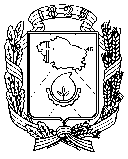 МУНИЦИПАЛЬНОЕ  БЮДЖЕТНОЕ  ОБЩЕОБРАЗОВАТЕЛЬНОЕ  УЧРЕЖДЕНИЕ  ГИМНАЗИЯ  №  9ПРИКАЗ.01. 2019 г.                                                                                       №        – о/дг. НевинномысскО утверждении плана мероприятий месячника по гражданско – патриотическому воспитанию 1. Утвердить план основных мероприятий месячника по гражданско – патриотическому воспитанию обучающихся МБОУ гимназии № 9 в период с 18 января по 23 февраля 2019 г.Директор МБОУ гимназии № 9                                        О.А. Сверкунова	                                                                                Тема мероприятия Дата время проведенияМесто проведенияОтветственныеТоржественная линейка, посвященная открытию месячника по оборонно-массовой работе21.09.2019 г8.00спортивный залСовет ученического самоуправленияГородской интеллектуальный марафон «Город Невинномысск в годы ВОВ»18.01.2019 г.-28.02.2019г.МБУ ДО «ДДТУчителя историиСмотр строя и песни «Сыны и дочери России»20.02.2019г.спортивный залУчитель физической  культуры Ясько А. В.Конкурс рисунков «Открытка к празднику» 21.01.2019г.-12.02.2019 г.МБОУ гимназия № 9Учитель изо БурьяноваБиблиотечная тематическая выставка «Воинской славе, доблести и чести посвящается…»21.01.2019 г.-21.02.2019 г.МБОУ гимназия № 9 библиотекаЗав. библиотекой Александрова Е. А.Встречи– беседы   с ветеранами ВОВ21.02.2019 г.-21.02.2019 г.МБОУ гимназия № 9Классные руководители 1- 11 классовКонкурс сочинений и  стихотворений,  посвящённых сохранению исторической памяти о событиях 1979-1989 годов в Афганистане «Афганистан – незаживающая рана…»21.01.2019г.-15.02.2019 г.МБОУ гимназия № 9Учителя русского языка и литературы Конкурс сочинений, посвящённых освобождению блокады Ленинграда.20.01.2019-28.01.2019МБОУ гимназия № 9Учителя русского языка и литературы5-8 классыКлассные часы «Этих дней не смолкнет Слава», посвящённые освобождению города Невинномысска от фашистско-немецких захватчиков21.01.2019 г.-25.01.2019 г.МБОУ гимназия № 91-11 классКлассные руководителиУроки мужества и встречи с ветеранами боевых действий в Афганистане11.02.2019 г.-20.02.2019 г.МБОУ гимназия № 9 актовый зал1-11 классКлассные руководителиГородской День мужества22.02.2019 г.МБОУ гимназия № 91-11 классКлассныеУроки истории  «История советского и российского оружия»20.01.2019-28.01.2019МБОУ гимназия № 9Учителя истории 7-8 классыТоржественные мероприятия, посвященные  76-й  годовщине освобождения г.Невинномысска от немецко-фашистских захватчиков21.01.2019г.МБОУ гимназия № 9Руководитель ОБЖ Сыромятников В.Ю.Проведение спортивных игр-эстафет 21.01.2019 г. -21.02.2019 г.МБОУ гимназия № 9 спортивный залУчитель физической  культуры Ясько А. В.1-4 классКонкурс чтецов по теме: «Защитники земли»19.02.2019г.МБОУ гимназия № 9 актовый залУчителя русского языка 5-6 классыТоржественная линейка, посвященная закрытию месячника по оборонно-массовой работе21.02.2019 г.спортивный залСовет учащихся Руководитель ОБЖ Сыромятников В.Ю.